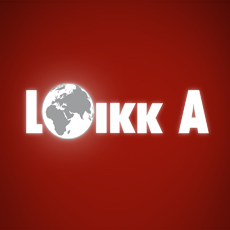 LOIKK A - darījumi ar nekustamo īpašumu - www.loikka.lv
 ;  Birojs Rīgā: Krāslavas iela 12-1,
 ;  tel.: +371 67205216, mob. tel.: +371 29718568, e-pasts: info@loikka.lvPārdod dzīvokli, Rīga, Ķīpsala, BALASTA DAMBIS 70C – 1 (ID: 1829)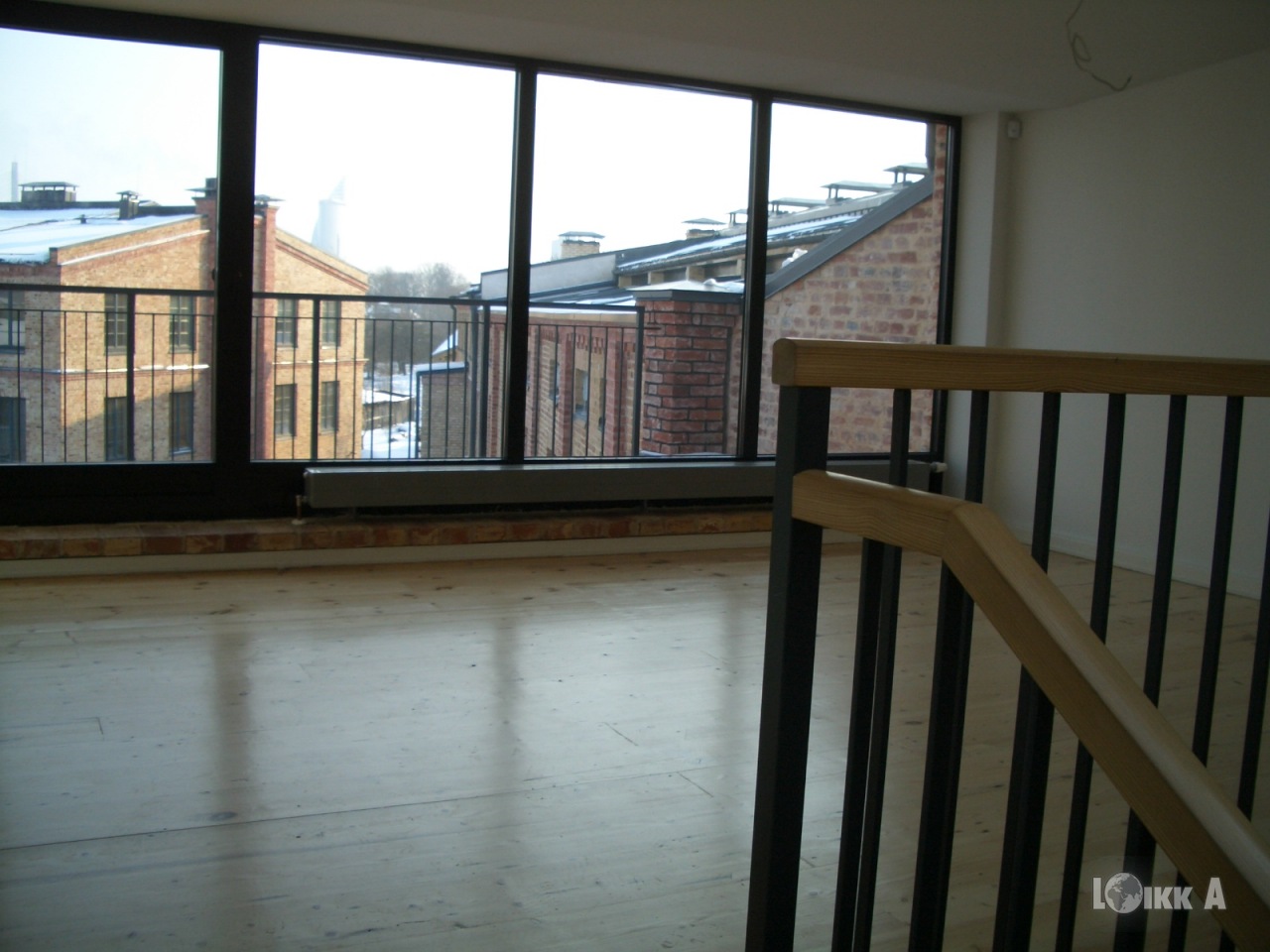 Tiek piedāvāts elegants 4 stāvu dzīvoklis Ķīpsalā - Daugavas krastā, ar kopējo platību 138 m2, dzīvojamā platība - 115 m2.Bijusī Bēma Ģip&scaron;a fabrika pārtapusi par modernu dzīvojamo ēku ansambli. No pārveidotās rūpnīcas dzīvoklī ir jūtamas īstas arhitektūras iezīmes  - izteikti augsti griesti, lieli logi, atsegtas ķieģeļu sienas, koka grīdas, jumta logi.Lieliskā dzīvokļa atra&scaron;anās vieta nodro&scaron;inās jums mieru un klusumu vienā no zaļākajām un omulīgākajām Rīgas daļām.Labumi, ko varēsiet baudīt iegādājoties dzīvokli:&Oslash;  Dzīvoklis aprīkots ar pilnu apdari;&Oslash;  Iebūvētu virtuves iekārtu un tehniku;&Oslash;  Iebūvējamie sienas skapji;&Oslash;  Uzstādīti gaismas ķermeņi;&Oslash;  Terase dienvidu pusē ar skatu uz Vecrīgu;&Oslash;  Vannasistaba ir aprīkota ar silto grīdu;&Oslash;  Pazemes autostāvvieta un noliktava;&Oslash;  Kamīns;&Oslash;  24/7 apsardze.Kontaktinformācija:SIA Loikk A, Liene Eglīte, Tālr.: +371 29718568, E-pasts: info@loikka.lv, Skype: loikka.marketing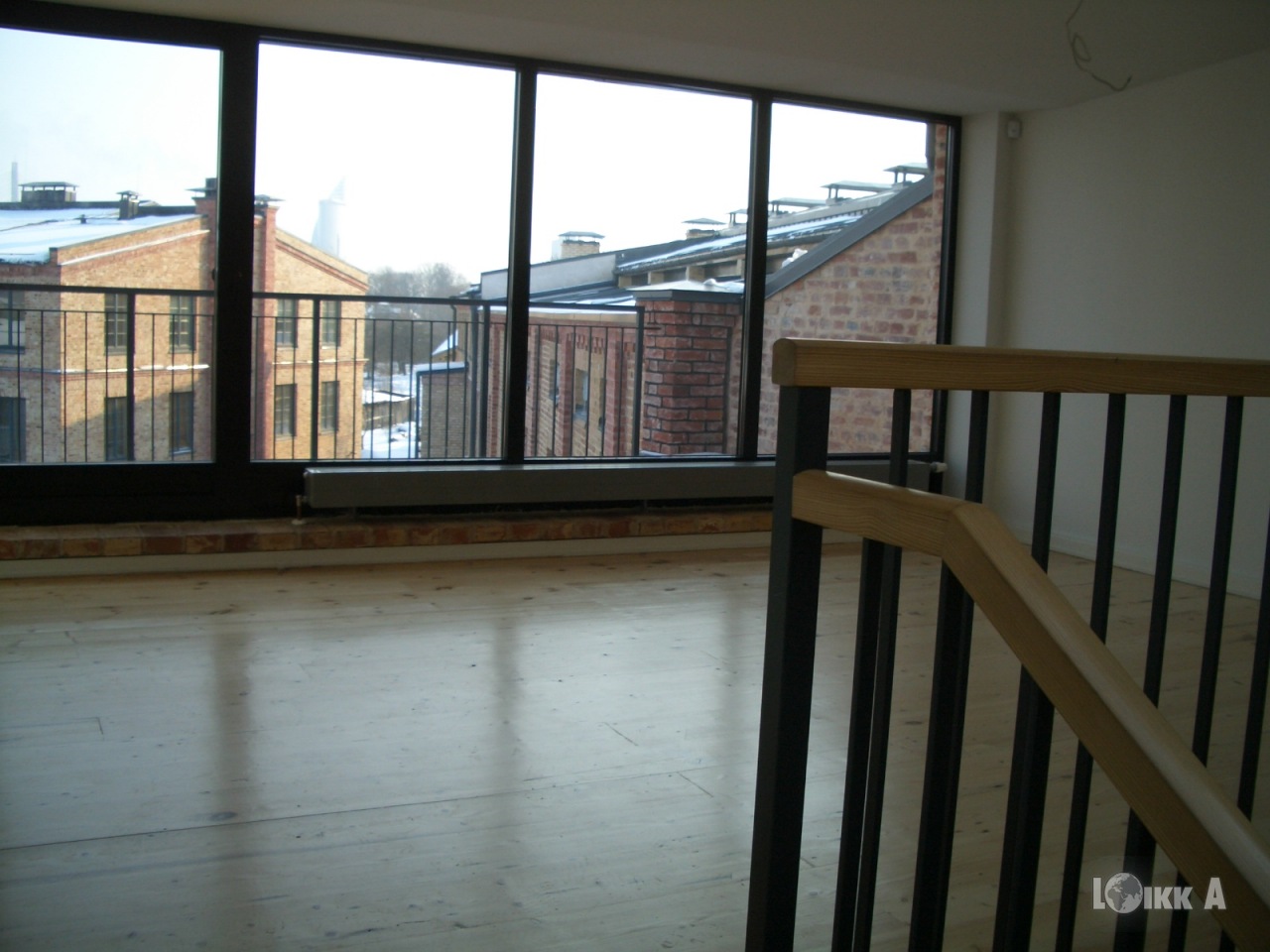 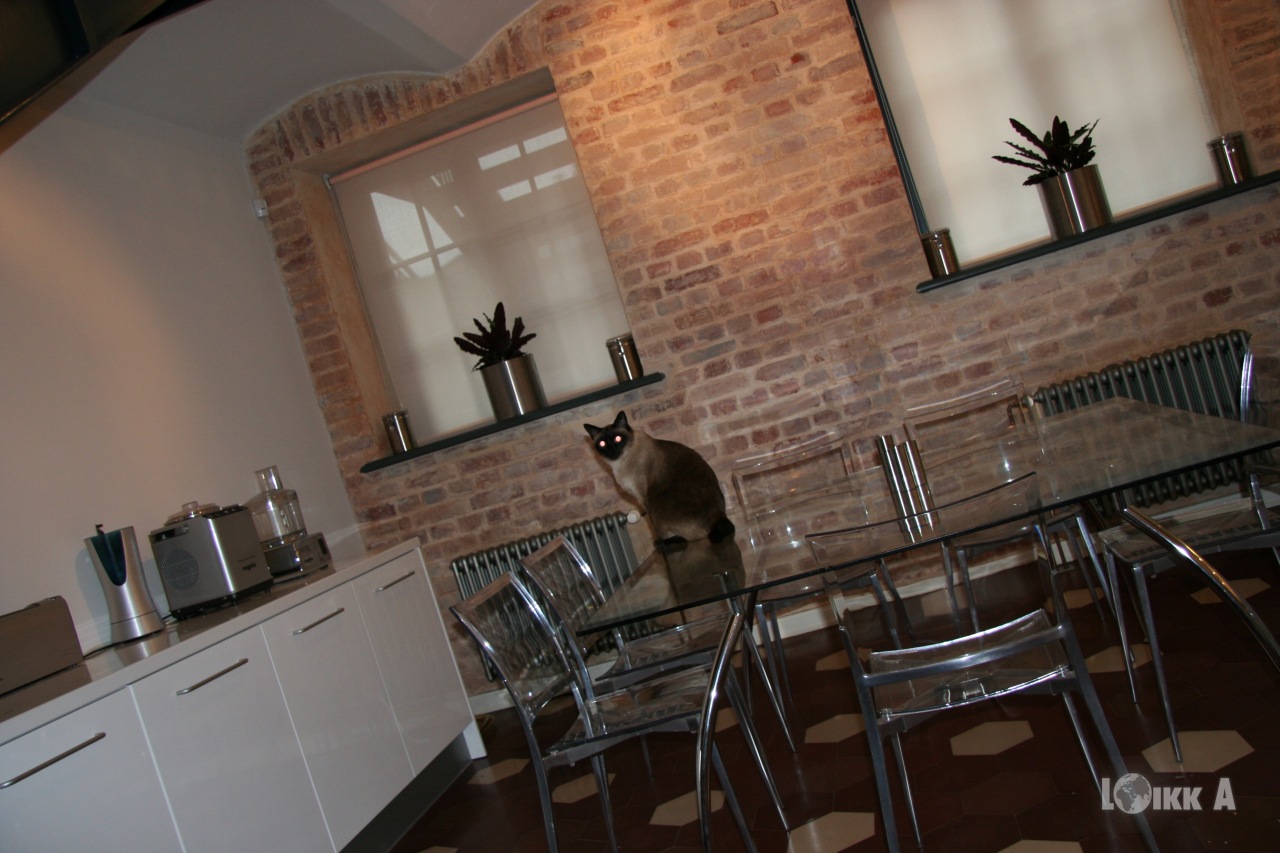 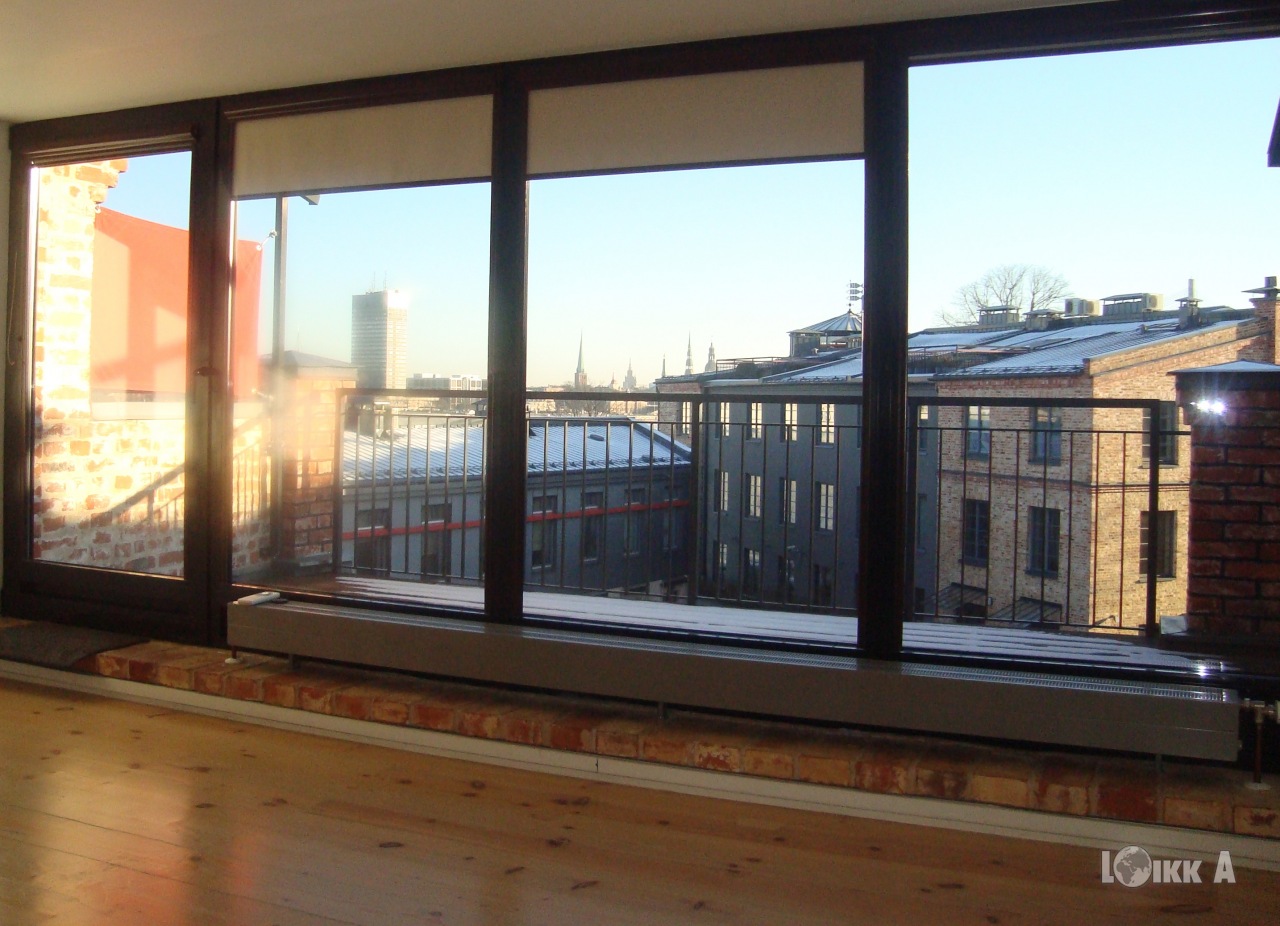 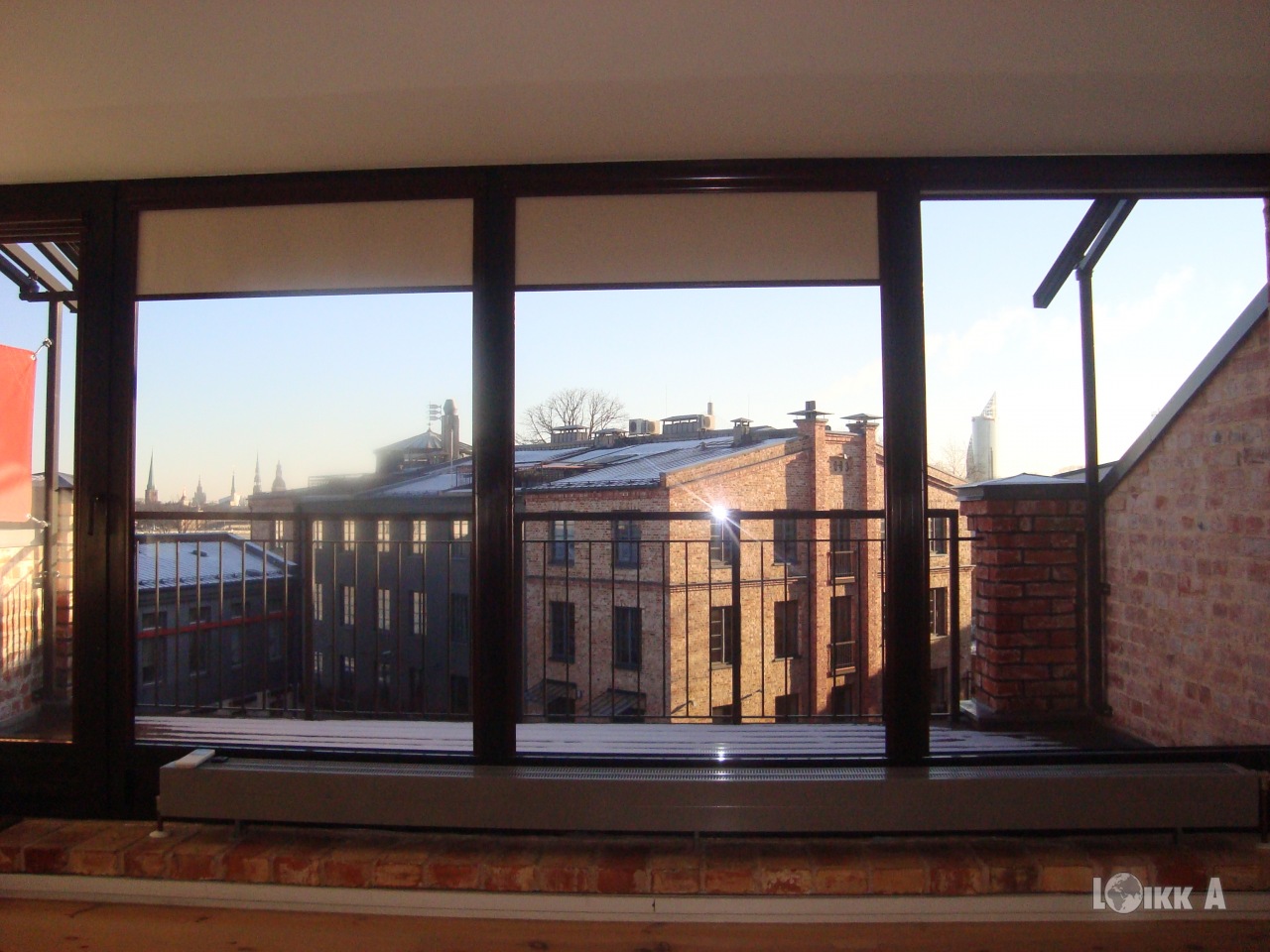 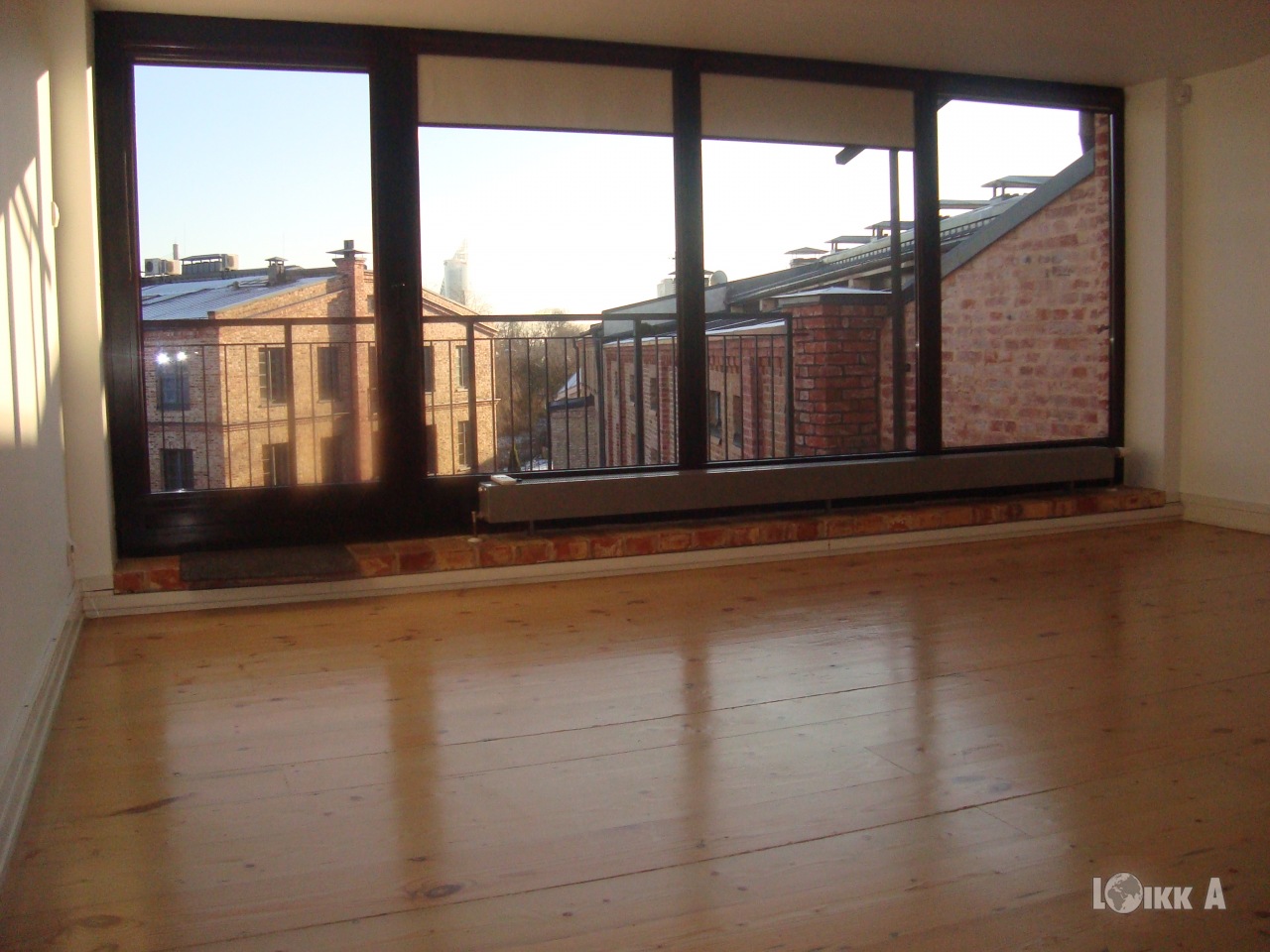 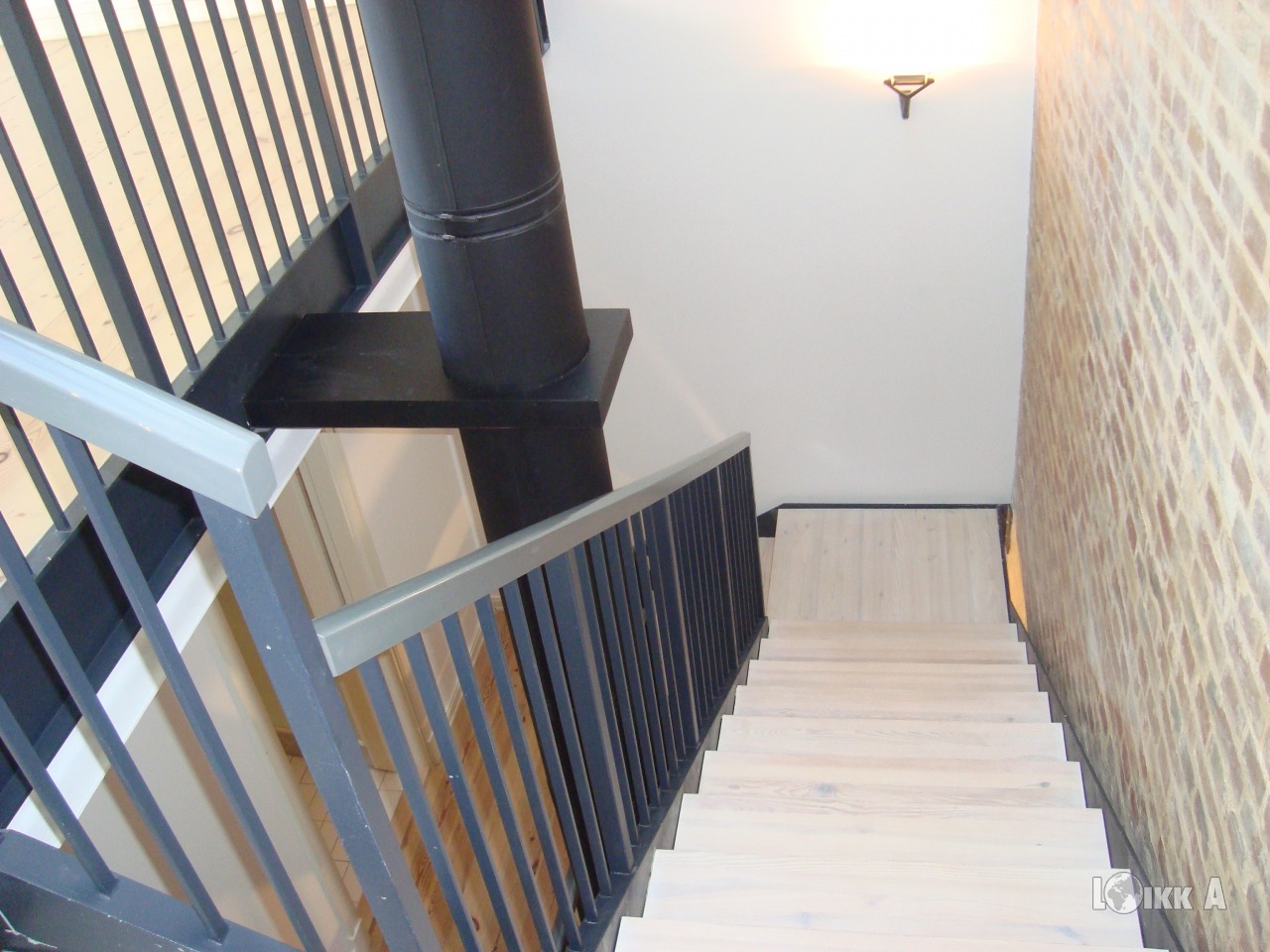 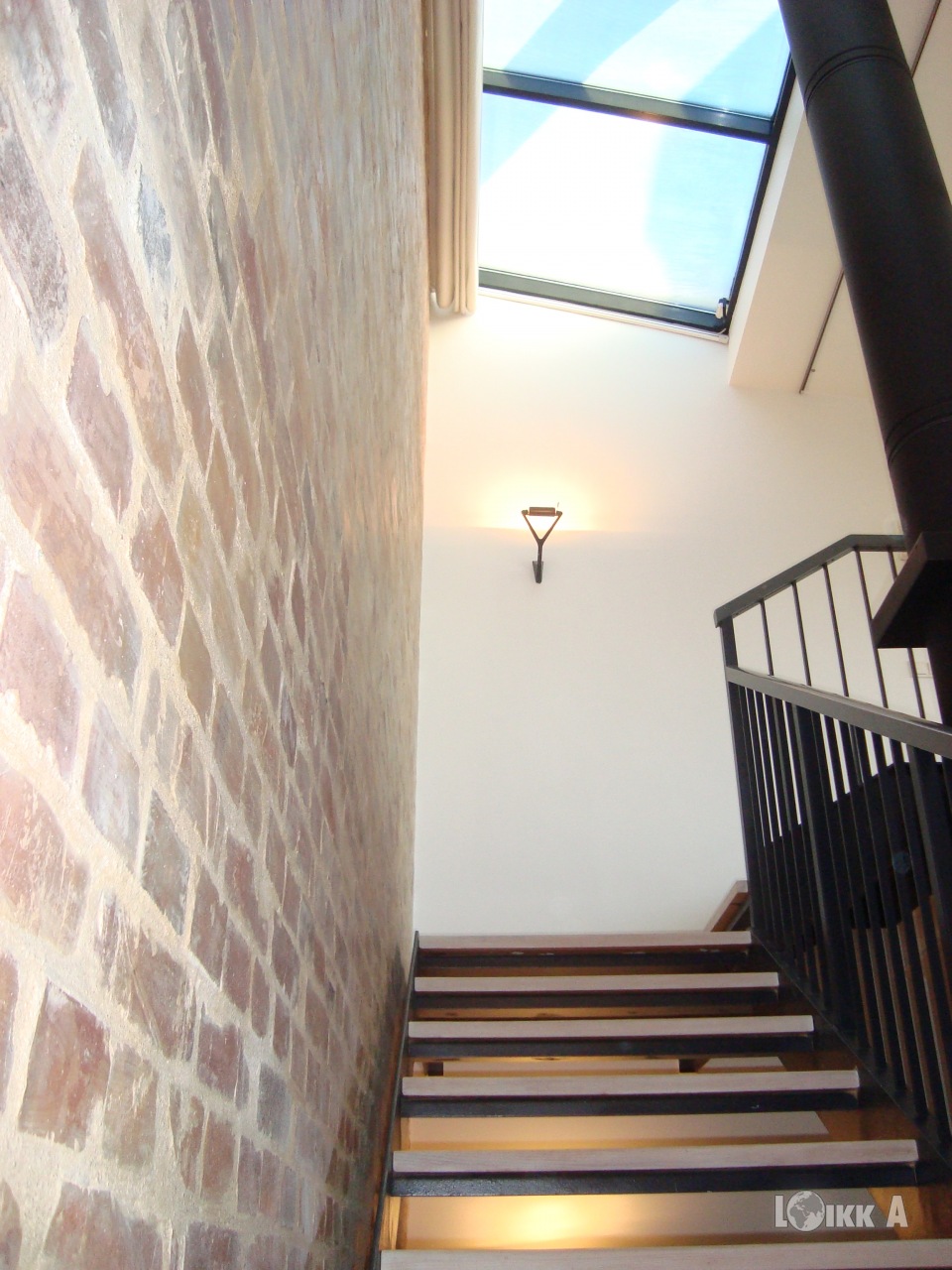 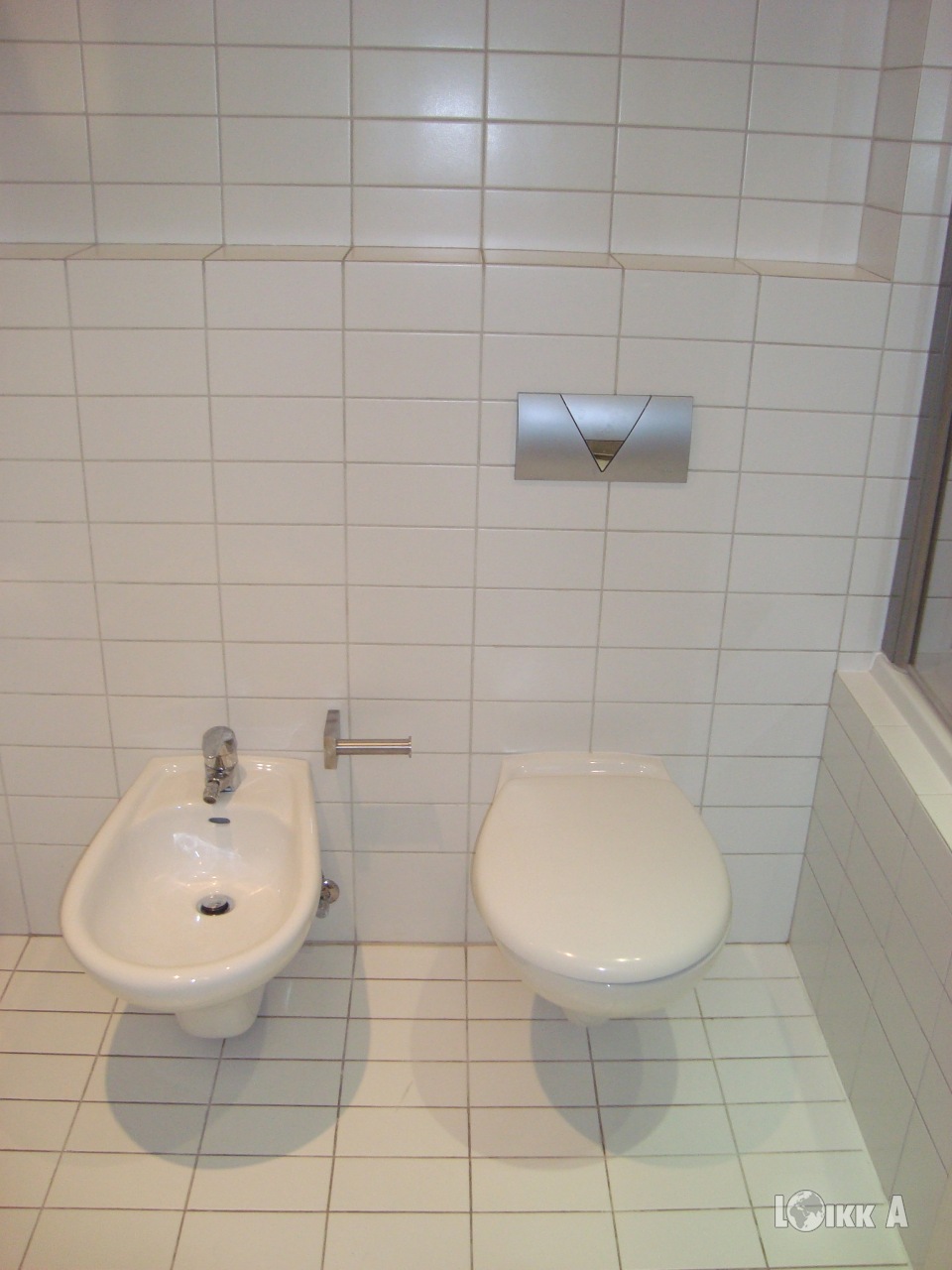 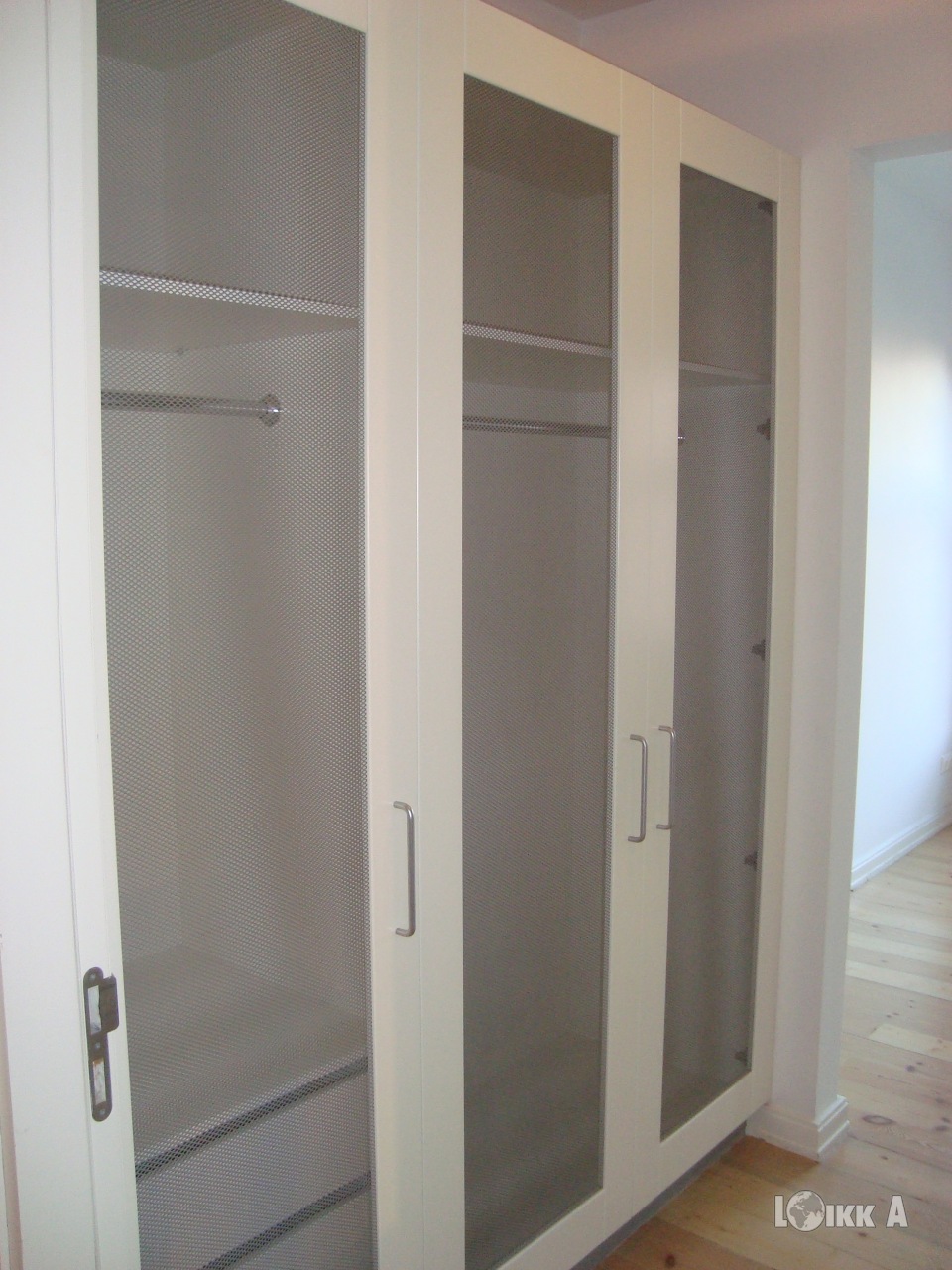 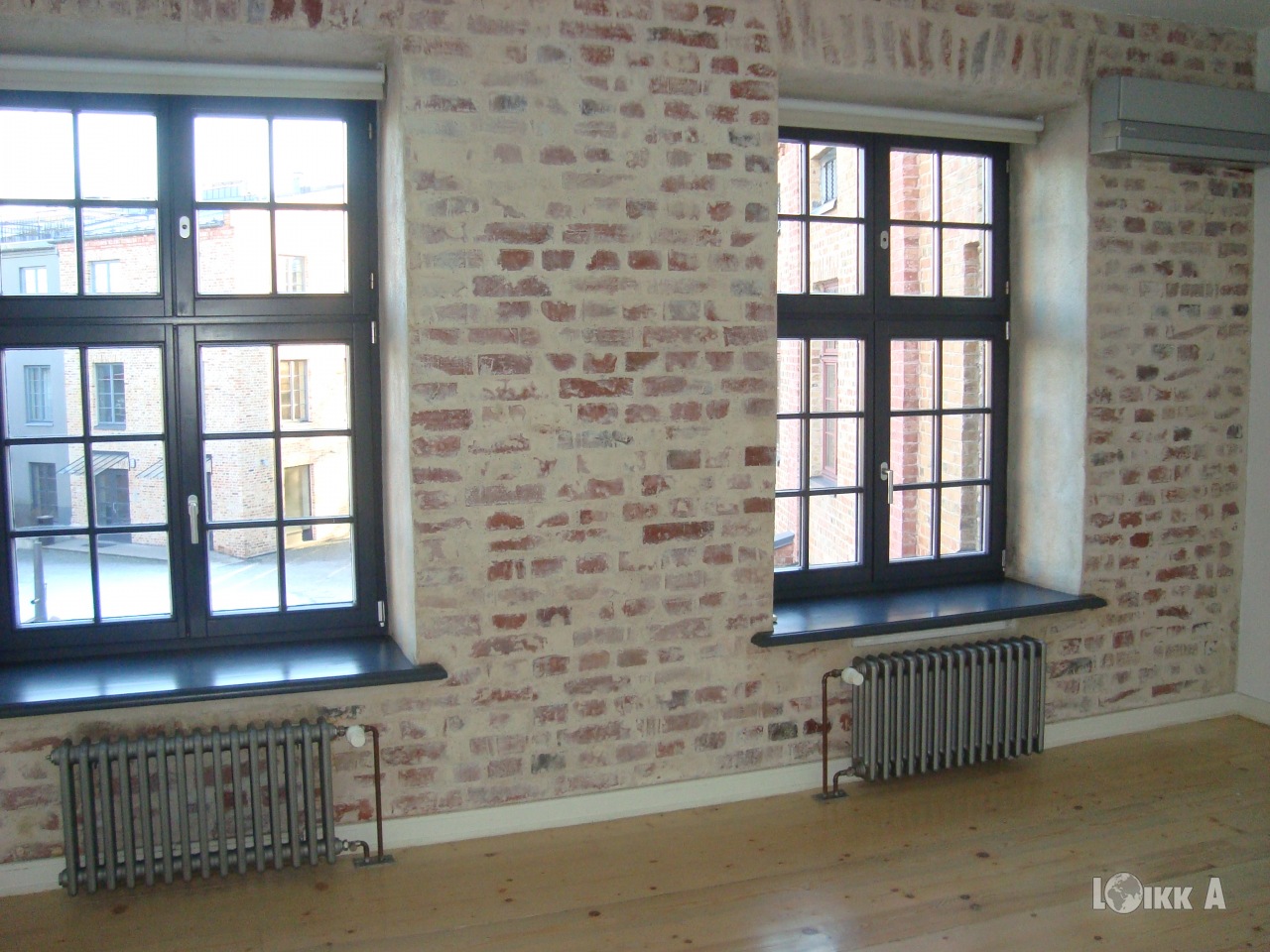 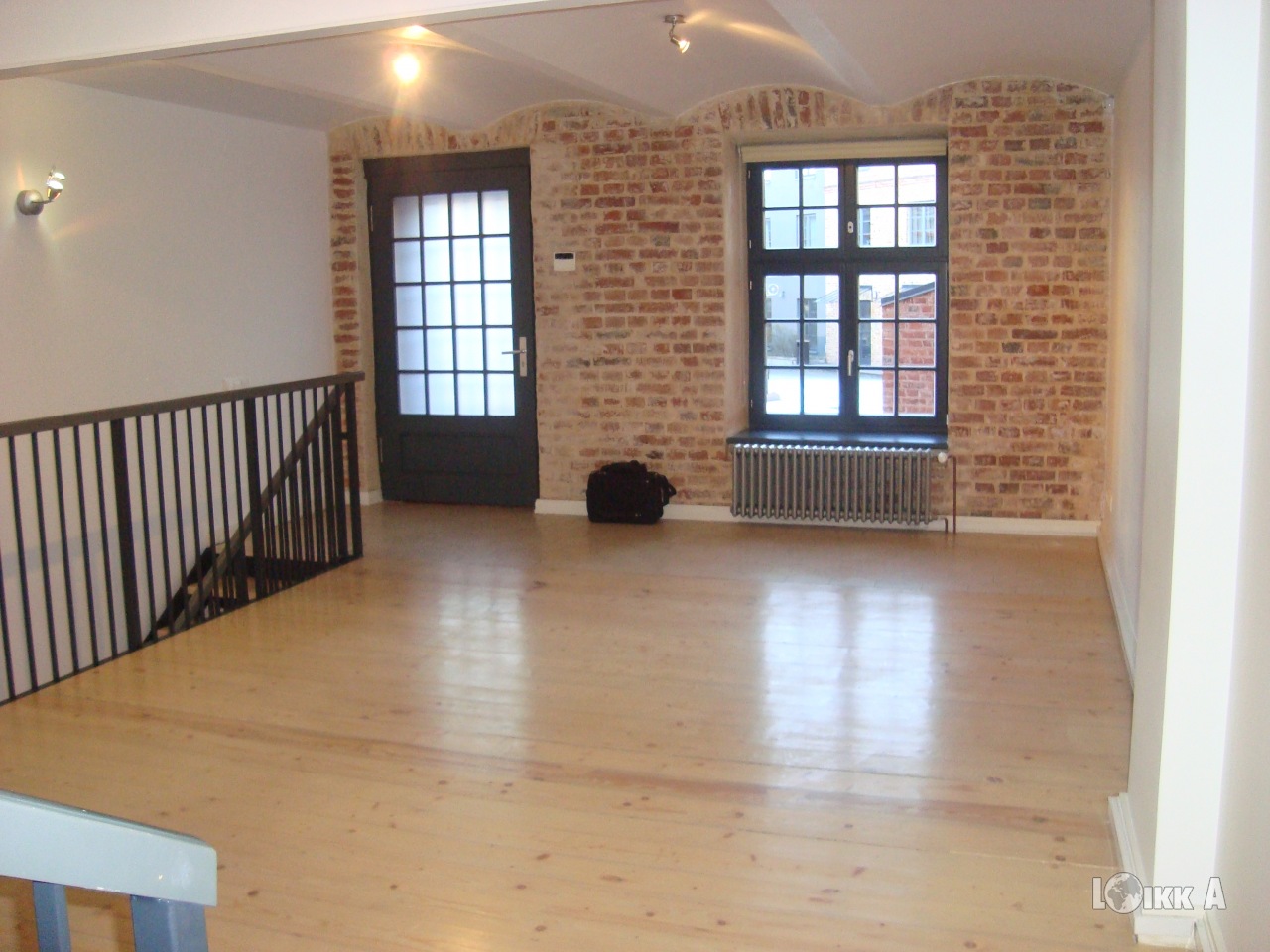 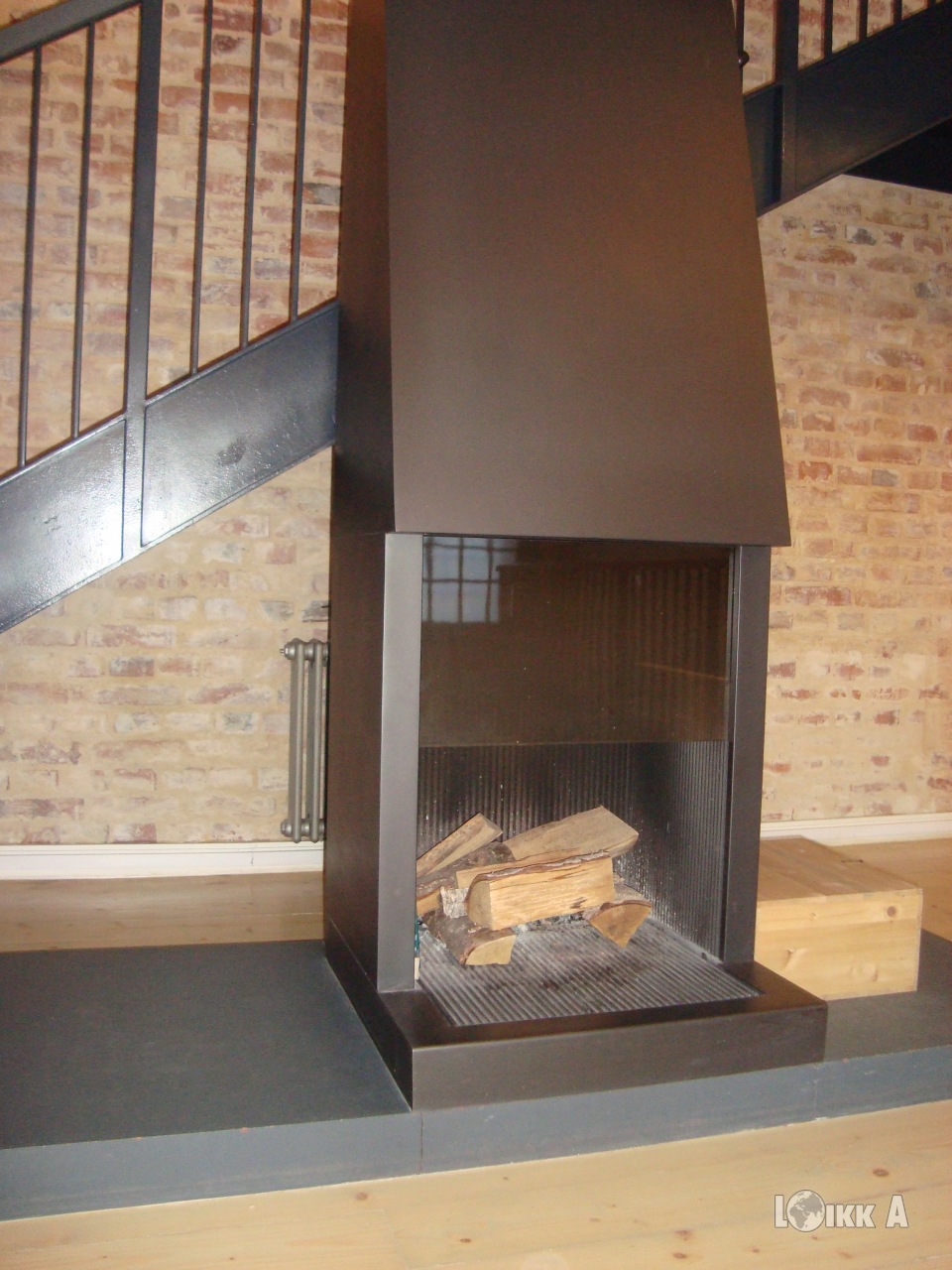 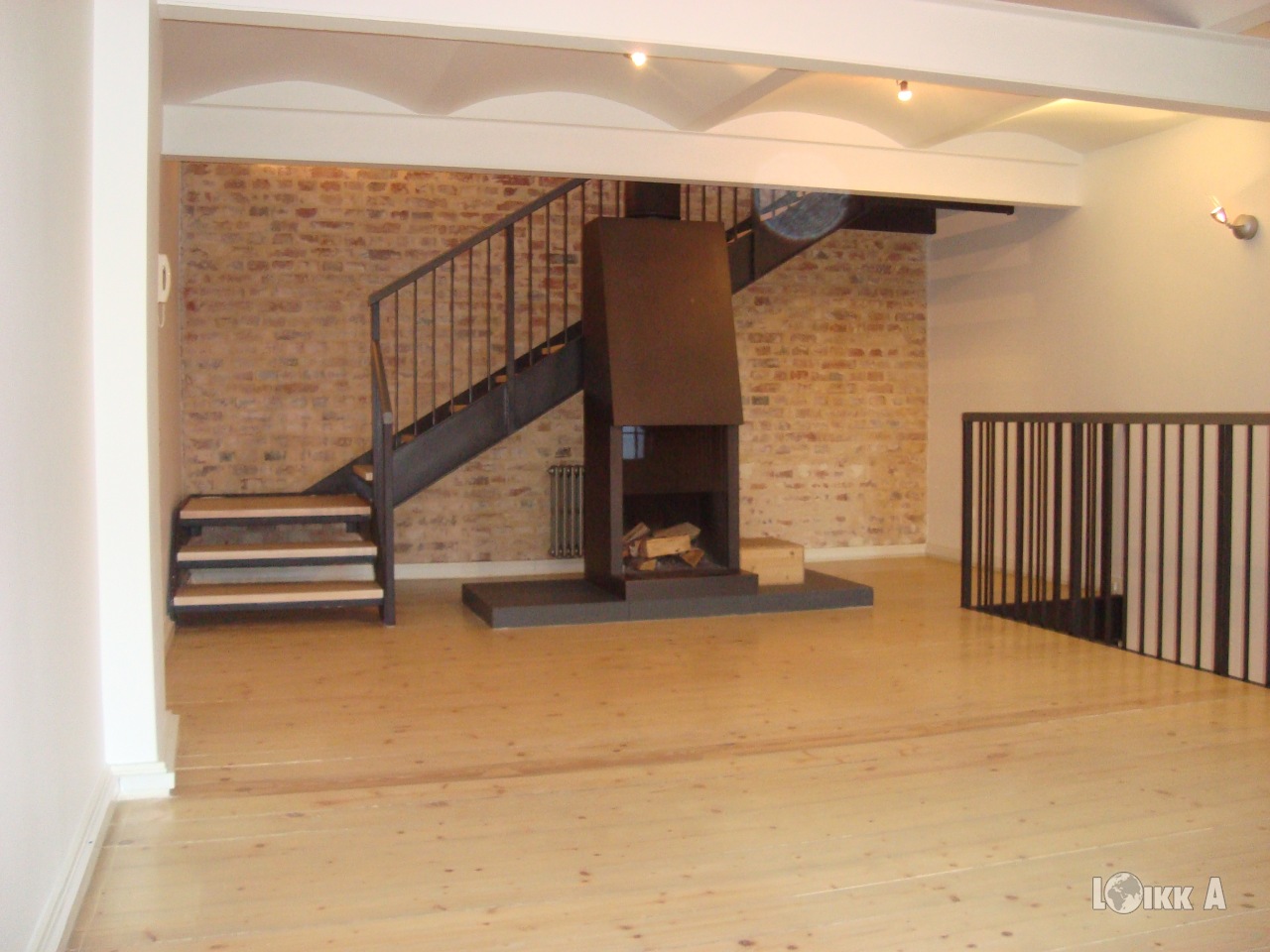 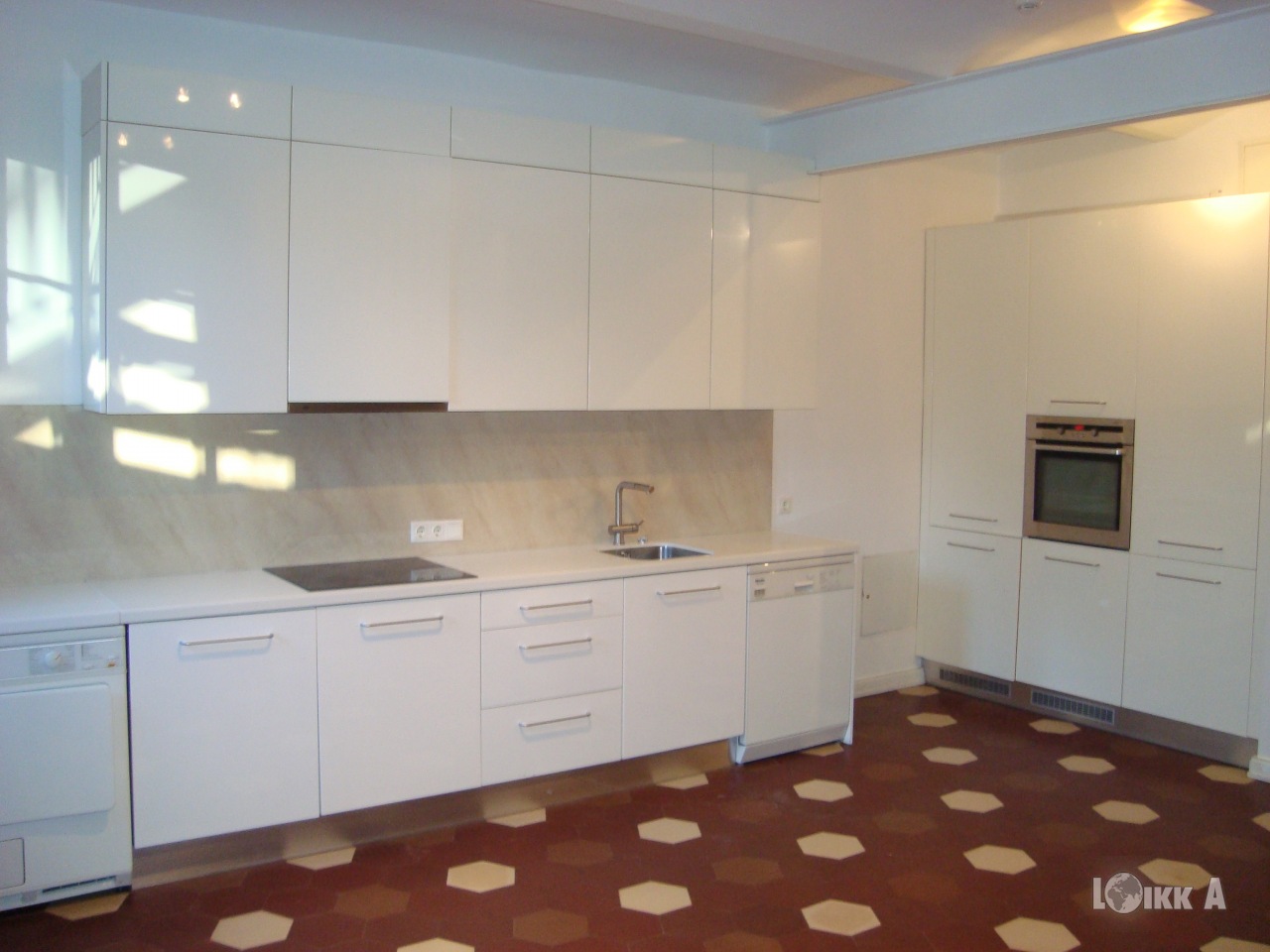 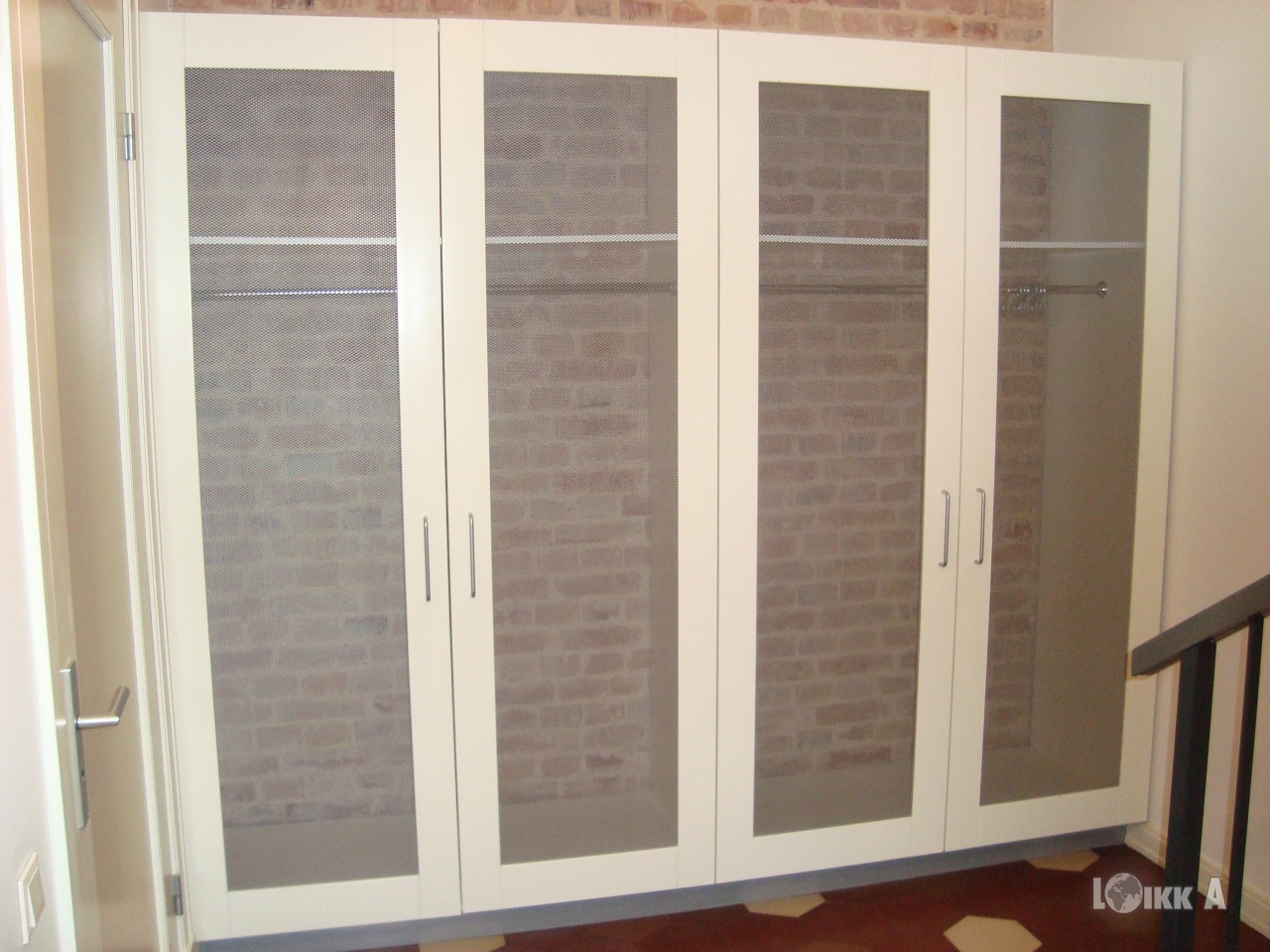 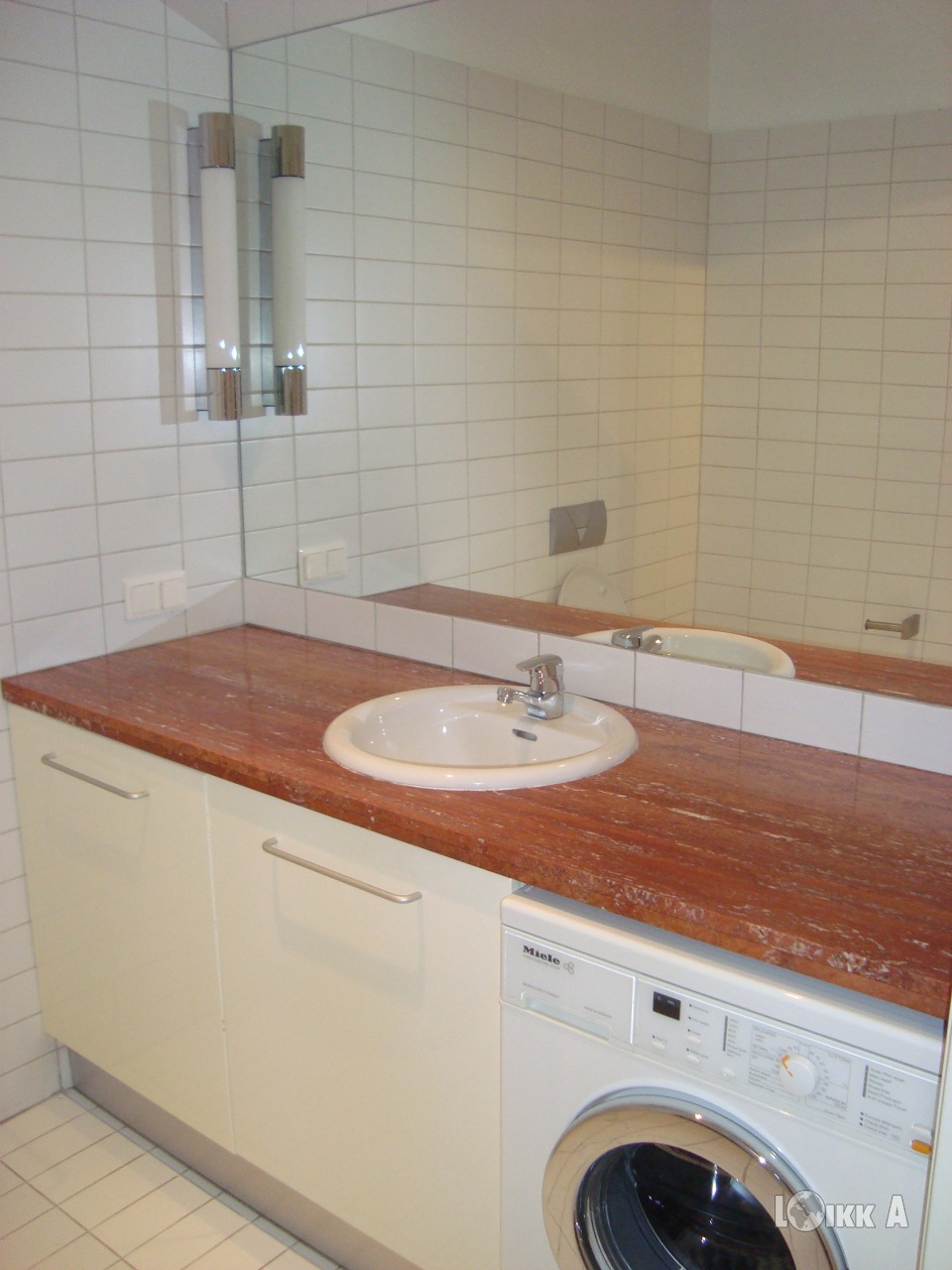 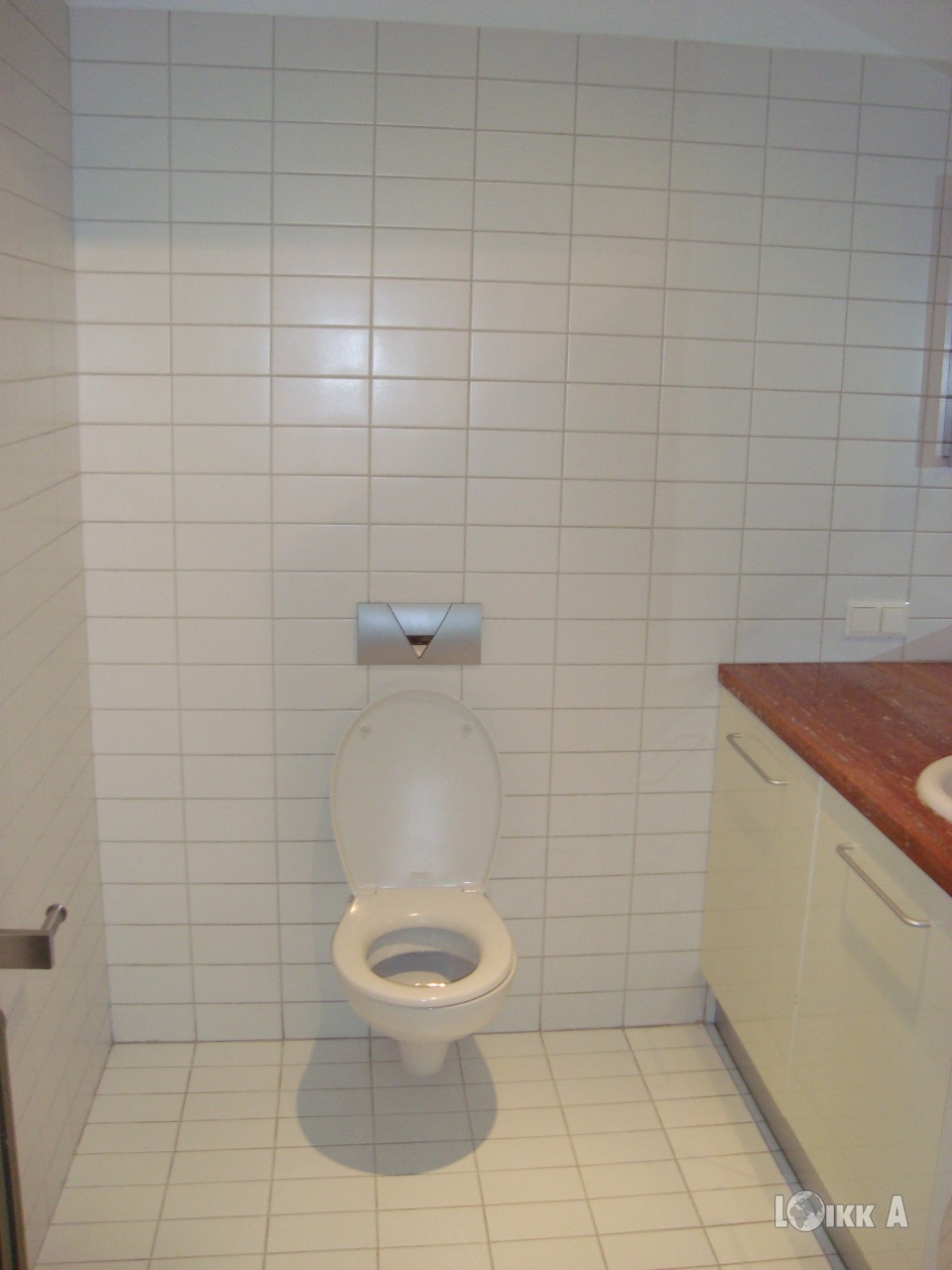 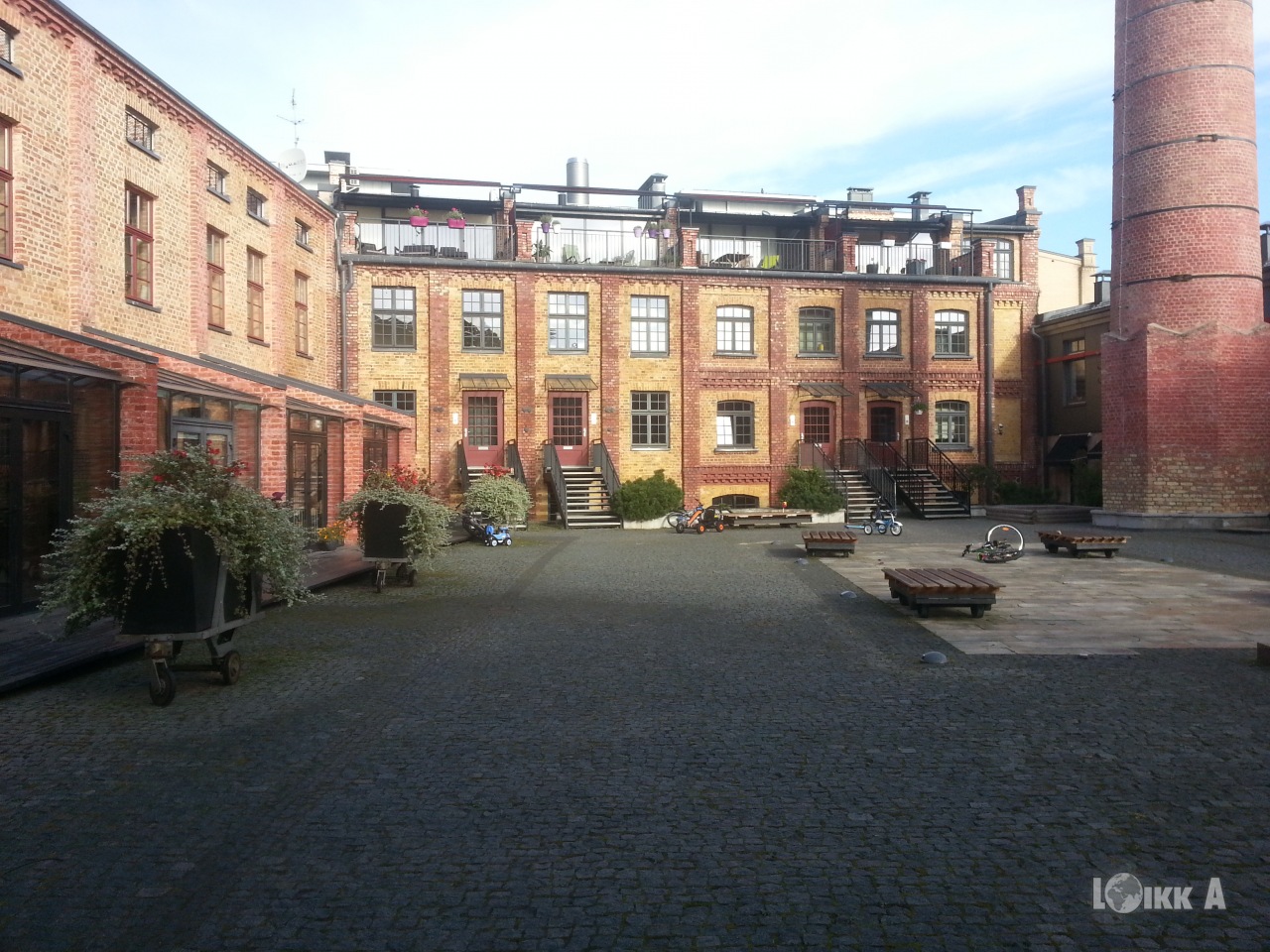 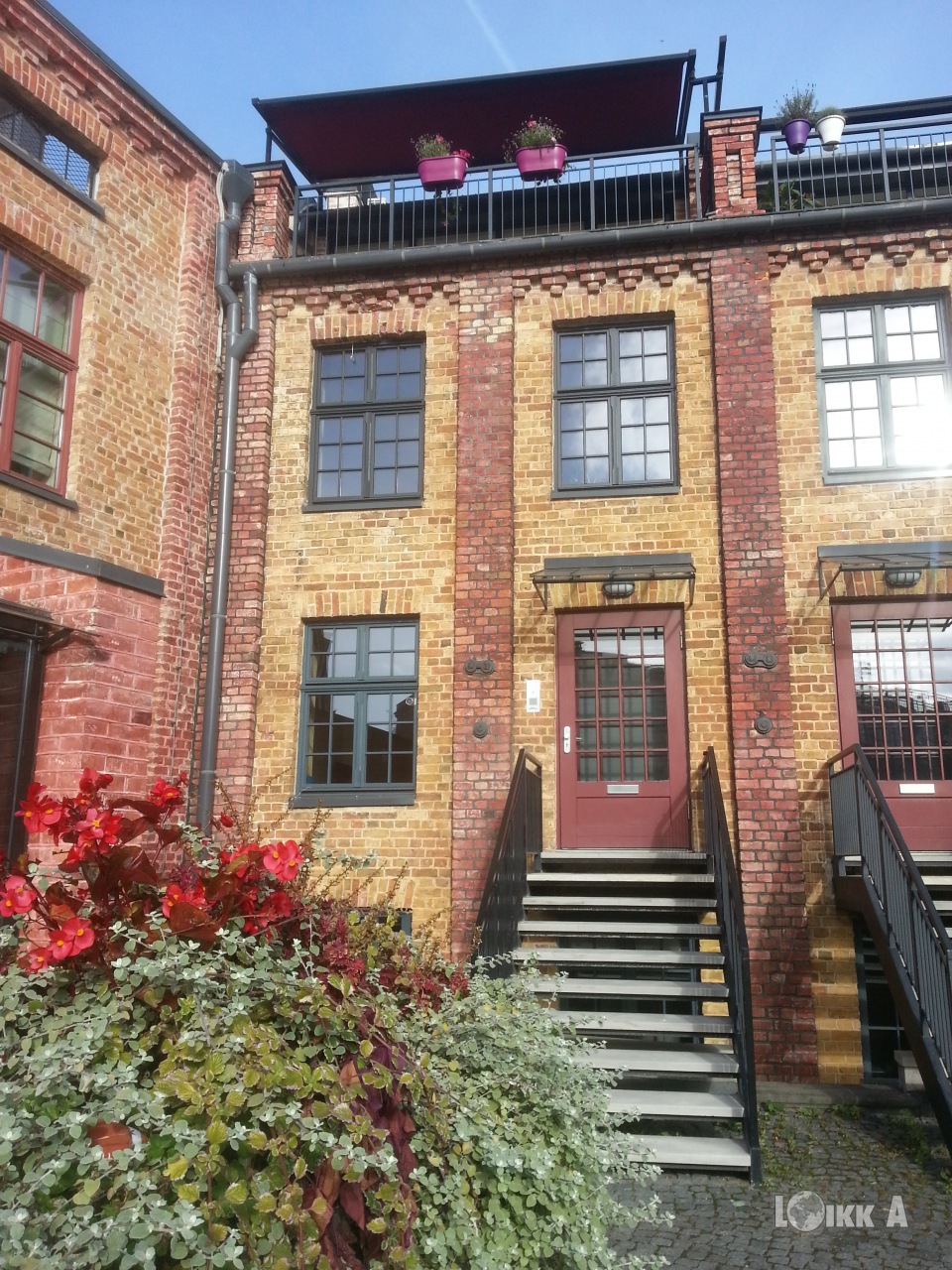 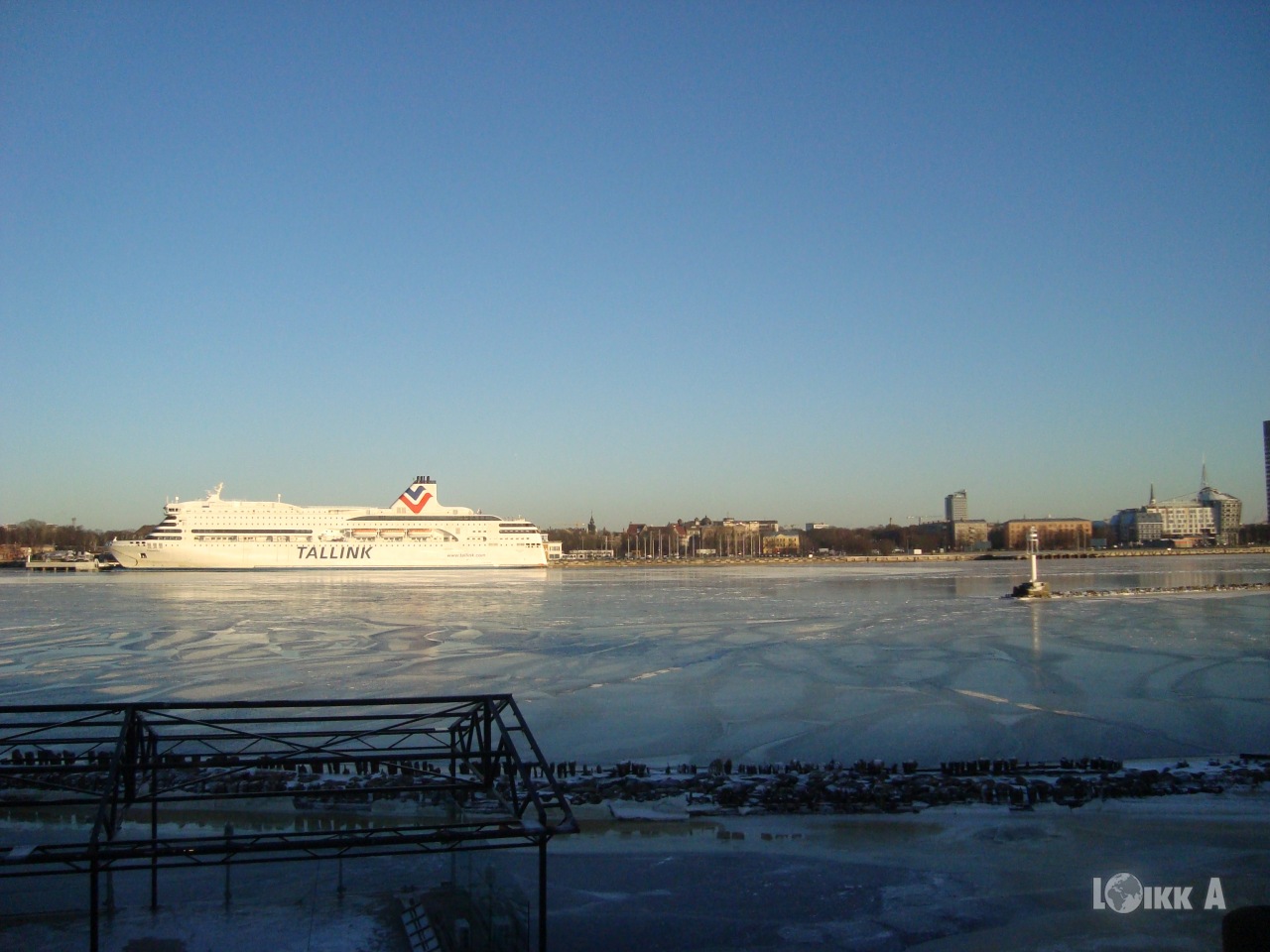 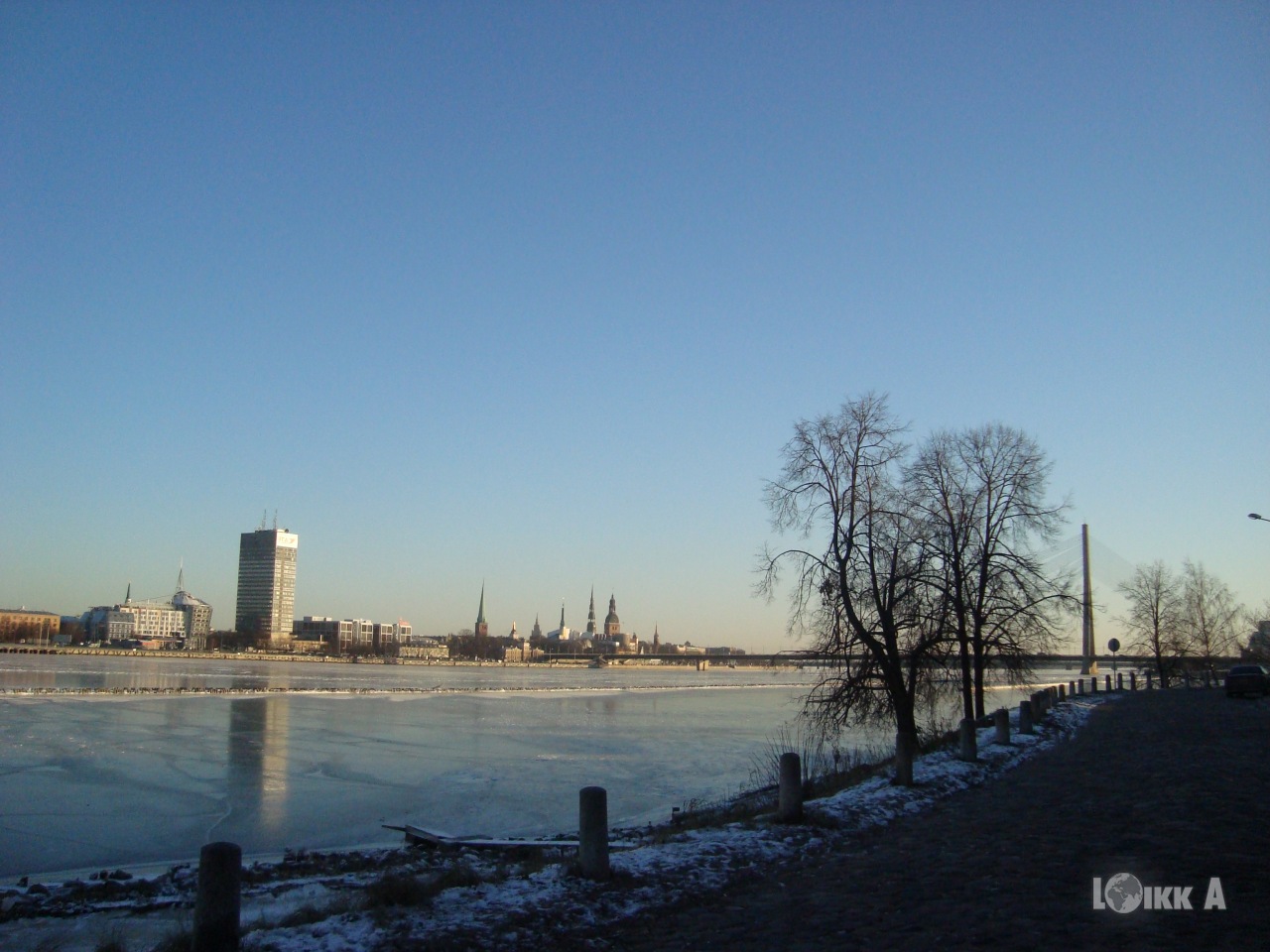 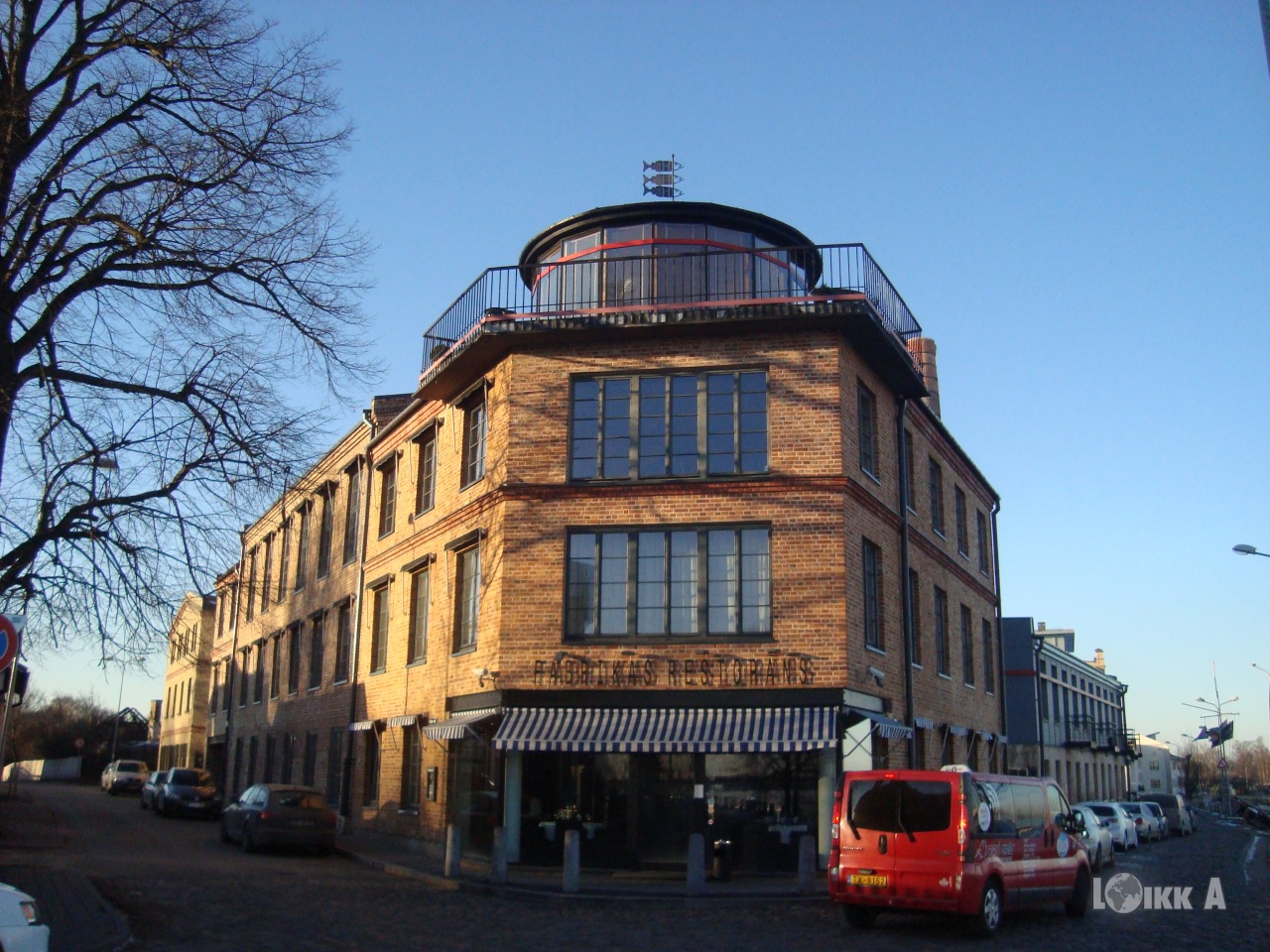 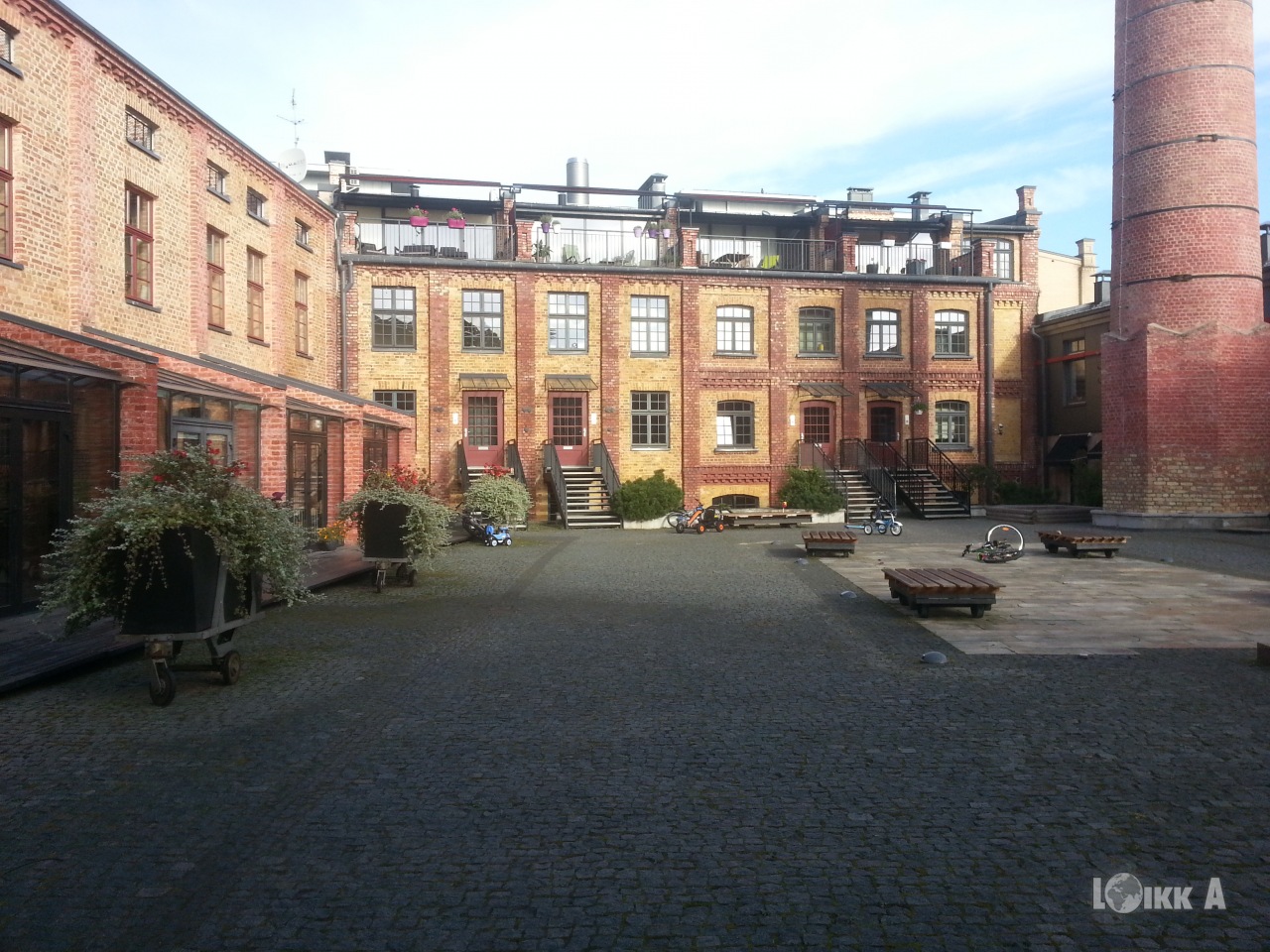 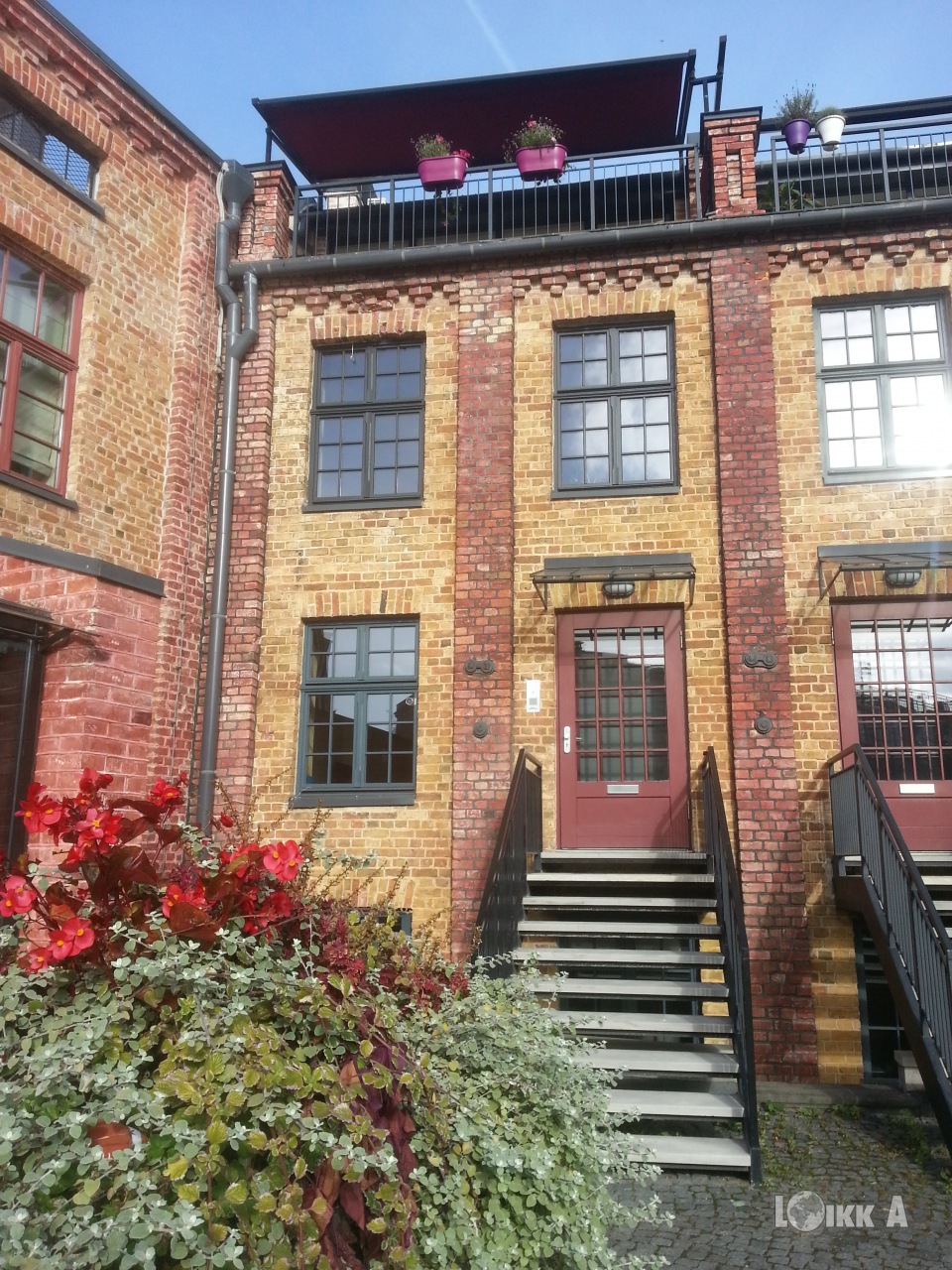 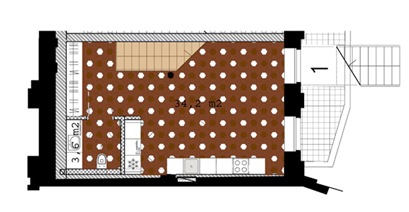 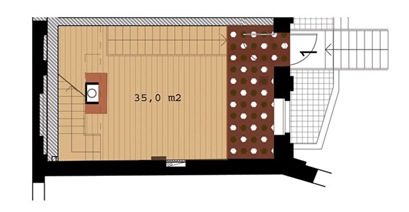 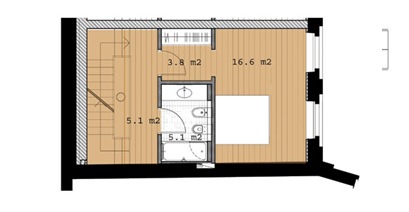 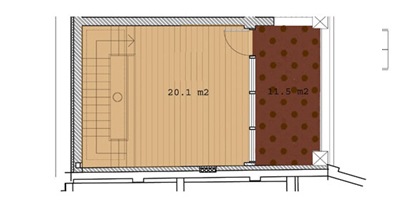 ID:1829Darījums:Pārdod dzīvokliJaunais projektsTips:DzīvokļiCena:395 000 EURCena par m2:2 862 EUR / m2Vieta:Rīga, Ķīpsala, BALASTA DAMBIS 70C – 1Platība:138 m2Iekšējās apdares stāvoklis:Ļoti labsĒrtības:VisasIstabas:4Guļamistabu skaits:2Vannasistabu skaits:2Stāvs:2Stāvu skaits:4